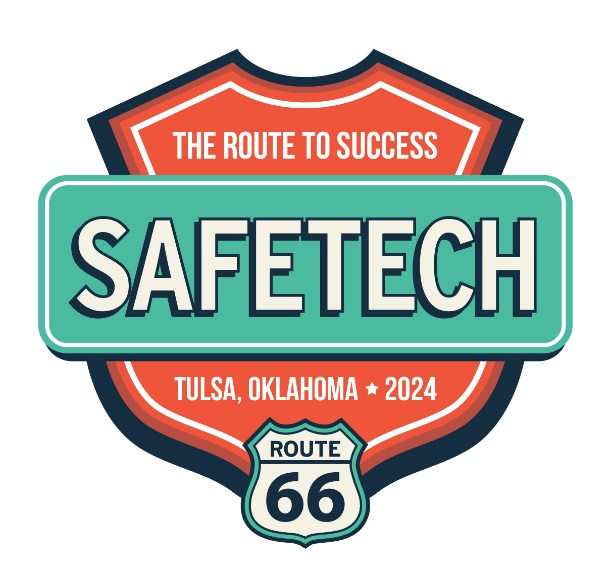 GET YOUR KICKS AT SAFETECH 23!Join us on Saturday, April 27, 2024 at the Hyatt Regency in Tulsa Oklahoma.  Route your Road to success with “key” safe and vault technicians.  The family feel of the SAFETECH Convention is the perfect environment for connecting and meeting members in the industry — and getting face to face time with them and introduce your newest product or service!  Drive Success for 2024Rev Up ConnectionsDrive Customer InterestAccelerate Client RelationsExpand Market KnowledgeIntroduce New ProductsMerge New PartnershipsSHOW INFORMATIONSaturday, April 27, 2024  
10 am – 4 pmExhibit space rental:$ 9 per sq. ft. for SAVTA Associate Members$13 per sq. ft. for Non-Members$75 for each exposed corner              A 50% Nonrefundable deposit is required Your Road to Success is in Tulsa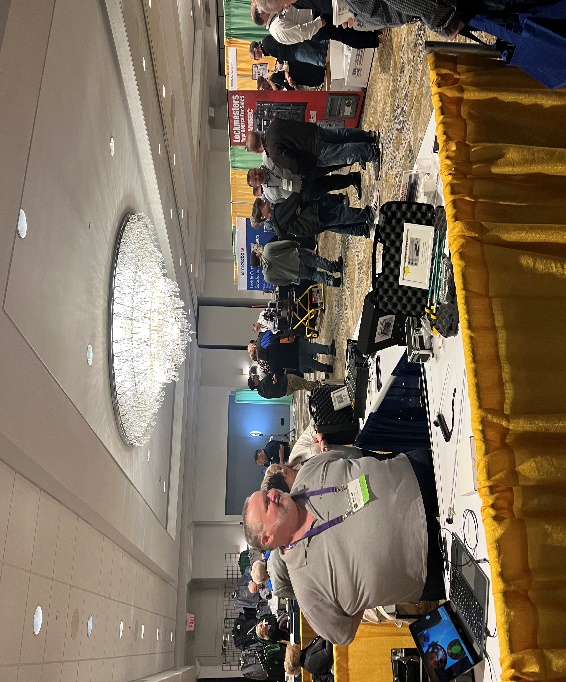 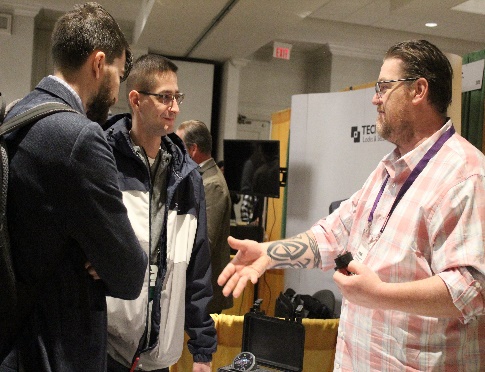 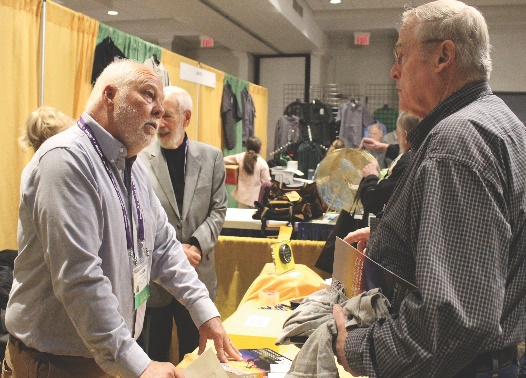 Book A Booth Now!Call: 912 713-9680 or email kelly@aloa.org.